New Jersey Department of Human Services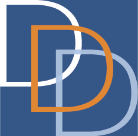 Division of Developmental DisabilitiesCommunity Care Program (CCP): Frequently Asked QuestionsUsed by the Support Coordinator to review with Individuals/families/guardians when the CCP is requestedto ensure that all options are explored and CCP requirements, expectations and limitations are understood.What is the Community Care Program?The CCP is a Medicaid waiver program, which provides services to Individuals age 21 and older living with their family, living in other unlicensed settings, or in licensed residential settings.New Jersey receives federally matched funds on approved services that assist Medicaid beneficiaries to live in the community and avoid institutionalization. Medicaid prohibits enrollment on more than one waiver at a time. Therefore, an Individual enrolled on the CCP waiver cannot simultaneously enroll on any other Medicaid waiver program, including the Supports Program and Managed Long Term Services and Supports (MLTSS).What are the eligibility requirements of the CCP waiver?The Individual must be determined eligible for DDD services.The Individual must establish and maintain Medicaid / CCP financial eligibility. The Individual must have been reached on the Waiting List for CCP services, or through an administrative review, the Individual must have been declared in need of emergency CCP services, which cannot be resolved through the Supports Program budget. The Individual must be determined in need of ongoing CCP services.The Individual must meet the Level of Care (LOC) for Intermediate Care Facility for Individuals with Intellectual Disabilities (ICF/ID).Note: To be approved for the CCP waiver, Individuals must meet the above criteria.Individuals, whose needs are being met through another waiver program, such as the Supports Program, may not be eligible for the CCP.The need for housing alone is not an eligibility requirement for the CCP.Individuals who request access to the CCP and are denied, have the right to a Medicaid fair hearing. What is ICF/ID Level of Care (LOC)?Level of Care (LOC) refers to the assessed level of assistance an Individual requires to meet health and safety needs and accomplish activities of daily living. To meet LOC requirements for the CCP, an Individual must have substantial limitations in activities of adult living, one of which is self-care and meet each of the following:Have a diagnosis of developmental disability or a condition related to having a developmental disability.Be in need of continuous active treatment related to the developmental disability.Require a 24-hour plan of care related to the developmental disability.Require intensive and consistent training due to an inability to apply skills learned in one environment to a new environment.The Individual would require institutionalization, if not for services through the CCP.The Individual cannot be safely supported on the Supports Program.What if my situation is not urgent but I am interested in CCP Services in the future?You can request to be added to the CCP Waiting List by completing the Request for Community Care Program Waiting List form while receiving services through the Supports Program. Your Support Coordinator can help with this request.  Individuals in the priority category of the CCP Waiting List receive an annual letter notifying them of their status on the waiting list.I am on the CCP Waiting List but my name hasn’t been reached. What happens if my circumstances change?If your circumstances change, contact your Support Coordinator to discuss the following:Additional services that may be available through your Supports Program budget.Supports that may be available through insurance, another source, or from family or friends.Whether an NJCAT Reassessment Request may be warranted.I want to live more independently and do not need 24/7 support. What are my housing and service options?Options for Individuals who want to live more independently but do not need 24/7 support, include:A housing subsidy through the Supportive Housing Connection - Work with your Support Coordinator to ensure your Supports Program budget and a housing subsidy can meet your needs. Boarding homes provide food, shelter, monitoring of self-administered medication, and assistance with financial management.Residential healthcare facilities provide meals, housekeeping/laundry services, assistance with financial management, supervision of medication, and provision and oversight of personal and support services under the direction of a nurse.What if my situation is urgent and I do require 24/7 support?If your situation is urgent and you want to request addition to the CCP, your Support Coordinator and their Supervisor will complete an Intensive Case Management (ICM) Referral and submit it to DDD. You will need to put your request for emergency access to CCP services in writing. The ICM Referral and your written request will be reviewed by the Division. Staff from the DDD Support Coordination Unit (SCU) may request additional information about your circumstances and/or provide guidance to your Support Coordinator about alternate ways to meet your support needs. After a thorough review for completeness, the referral will be forwarded to the DDD Intensive Case Management (ICM) Unit. The ICM Unit staff may schedule an in-person visit to gather additional information and advise you of next steps.Note: If approved for immediate placement planning, geographic preference will be considered but cannot be guaranteed. After housing, health and safety have been secured, the Individual/legal guardian will have the option to request a transfer based on location preference.